Publicado en Madrid el 03/08/2020 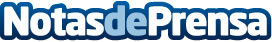 Mobiliario para aulas y oficinas: razones para comprar online, por AulamobelLos muebles para equipar oficinas y aulas tienen que cumplir con los requisitos de confort y comodidad. Escoger el tipo de modelo es cuestión de gustos. Aulamobel, expertos en mobiliario para oficinas y aulas, desvela las principales ventajas de comprar muebles onlineDatos de contacto:Aulamobelhttps://aulamobel.com/91 691 45 80Nota de prensa publicada en: https://www.notasdeprensa.es/mobiliario-para-aulas-y-oficinas-razones-para Categorias: Interiorismo E-Commerce Recursos humanos Consumo Oficinas Mobiliario http://www.notasdeprensa.es